VEENA 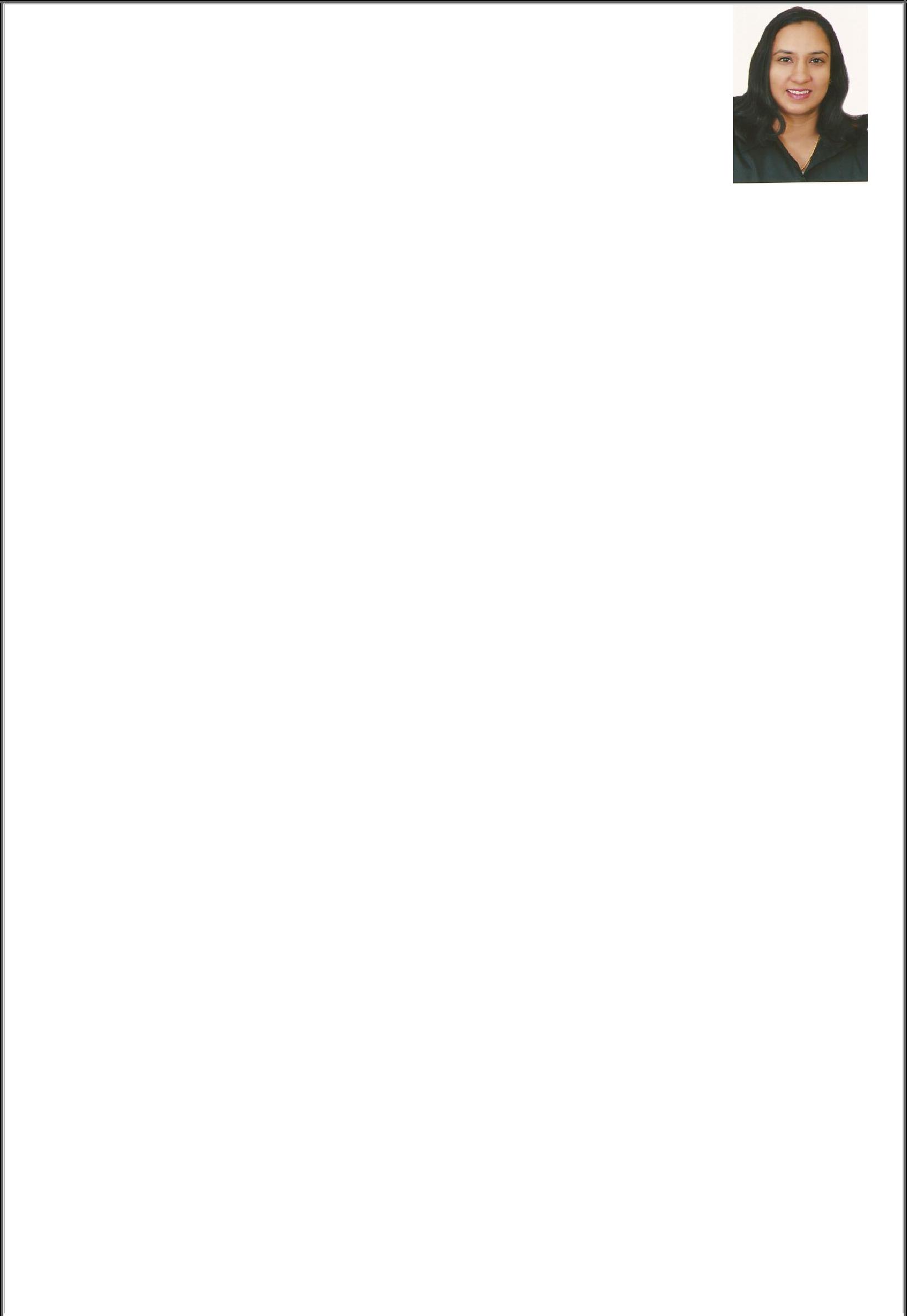 Pharmacist, HAAD / DHA / MOH license~ E-Mail: veena.375882@2freemail.com Abu Dhabi, UAE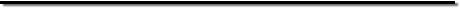 OBJECTIVE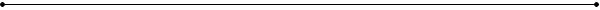 To secure a senior position in the field of Pharmacy, with a top-notch organization offering a professional and motivating work environment together with the opportunity for career growth.OVERVIEWPharmacist (Bachelor of Pharmacy)12+ years’ experience (10+ years in the UAE)Experience covers Chief Pharmacist roles in both Outpatient and In-patient Pharmacies.Last employment as Chief Pharmacist (In-patient) with a leading group and based in Abu Dhabi.Responsibilities handled cover:HAAD / MOH / DHA related works, In-patient and out-patient pharmacy related works, Narcotic / Controlled / semi-controlled ledger and medicine management, Purchasing and stock management, Shift planning and staff rosters, Routine pharmacist responsibilities including dispensing, Sterile compounding including Chemotherapy and IV Admixtures, Training and Orientation of pharmacy and hospital staff, PT Committee, Overall Pharmacy Management, Pharmacy LicensingGood knowledge of HAAD, DHA, MOH and JCI requirements.HAAD (Health Authority Abu Dhabi) licensed Pharmacist (1) since March 2015. License# GP16012 valid till March 2018DHA (Dubai Health Authority) licensed Pharmacist since January 2010. License# DHA/LS/2992011/246642 (not renewed)MOH (Ministry of Health) licensed Pharmacist In-charge since April 2008. License# 2818 (not renewed)Kerala State Pharmacy Council Licensed Pharmacist since December 2002. Valid License# 27631Good communication skills in English, Hindi, Malayalam and Tamil. Working knowledge of Arabic.Demonstrated skills in relationship management & communication. Experience of working in multi-cultural work environments.39 year old, Married, Valid UAE Driving license.CAREER RECORD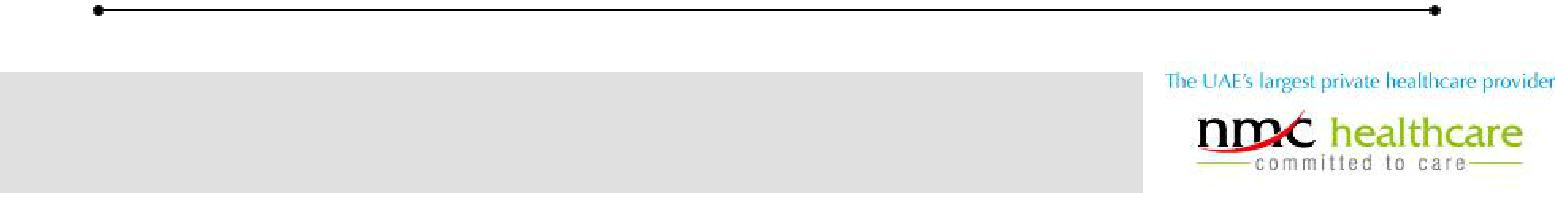 NMC Royal Hospital, Khalifa City A, Abu DhabiChief Pharmacist (In-patient)Dec 2015 – Sept 2017 (1 year 9 months)NMC Royal Hospital - NMC Healthcare’s most advanced super specialty hospital. The hospital accommodates 250 beds and 23 specialties. The hospital has an umbrella of specialized medical care encompassing emergency services, intensive care, pediatrics, cardiology, ophthalmology, orthopedics, urology, neurology, psychiatry, gastroenterology and nephrology. www.nmc.aeCV of Veena, Pharmacist	Page 1 of 3Key Highlights:Reporting to the Medical DirectorOverall in charge and responsibility of selecting, procuring medicines for the hospital, storing, distributing, preparing, dispensing, administering, documenting and monitoring of medical therapies in the hospital.Provides guidance and direction in the coordination of pharmacy services division’s major functions and activities in order to maintain proper professional and administrative procedures as required by and to satisfyJCI, HAAD, International Patient Safety goal standards and the UAE Government’s rules and regulations.Liaise with Patients and their families, Pharmacy personnel, physicians, dentists and nurses for clarification on specific medication prescriptions/orders and Ancillary personnel, Medical Director, Quality Coordinator, Heads of all departments & Staff.Manage the HIS (Hospital Information System) and guide fellow pharmacists on the samePharmacy staff management and all related administrative work.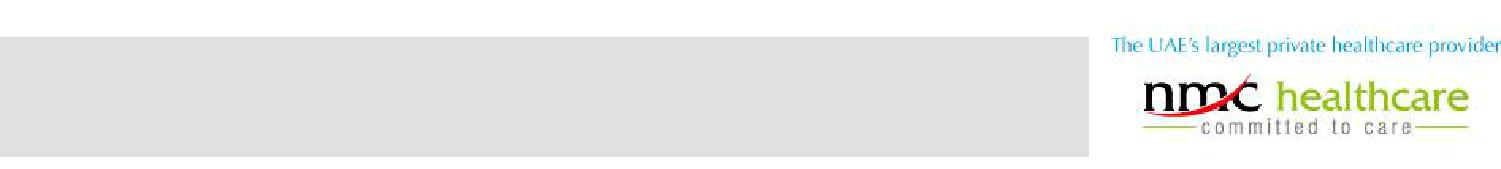 NMC Specialty Hospital, Abu DhabiInpatient PharmacistApr 2015 – Dec 2015 (8 months)NMC Specialty Hospital Abu Dhabi - Established in 1975, is a 100 bed multi-specialty hospital providing quality and trusted healthcare services to the people of Abu Dhabi and the surrounding region. www.nmc.aeKey Highlights:Reporting to the Chief Pharmacist, Inpatient PharmacyAssist the Chief Pharmacist in the day to day running of the pharmacy and perform various key roles covering all Inpatient pharmacy activitiesCarries out functions of selecting, procuring, storing, distribution, preparing, dispensing, administering, documenting and monitoring of medical therapies in the hospital.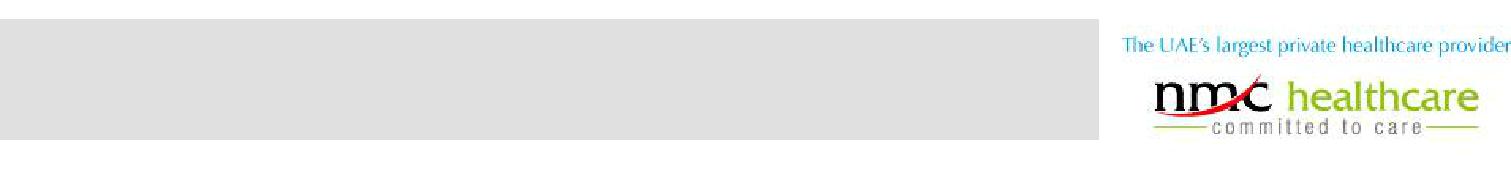 Bait Al Shifaa Pharmacy, New Medical Centre Hospital, DubaiPharmacist In-chargeDec 2007 – Mar 2015 (7 years, 5 months)Bait Al Shifaa Pharmacy – Established in 1991, Bait Al Shifa Pharmacy operates adjacent to New Medical Centre Hospital Dubai, round-the-clock. The service offerings of Bait Al Shifa include: Inpatient prescriptions, Outpatient prescriptions, Over-the-counter non-prescription medicines, Advice on correct usage of medication, Drug information and patient advice. www.nmc.aeKey Highlights:Reporting to the Manager, Bait Al Shifaa PharmacyResponsible for Controlled / Semi-controlled medicine – Approved for the activity by MOH & DHAMonitoring, planning and reordering stocks from all major agencies viz. City Pharmacy, Modern Pharmaceuticals, NMCTE, Ibn Al Beetar, Pharmatrade, Al Ittihad, Gulf Drug Agencies, Al Hayat, Arabian Ethicals, Pharmalink, Pharmaworld etcManage the company ERP and guide fellow pharmacists on the same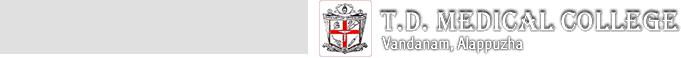 T.D. Medical College, Alappuzha, Kerala, IndiaLecturer in PharmacyApr 2007 – Jul 2007 (3.5 months)Jos Medicals, Alappuzha, Kerala, IndiaPharmacistMay 2004 – May 2005 (1 year, 1 month)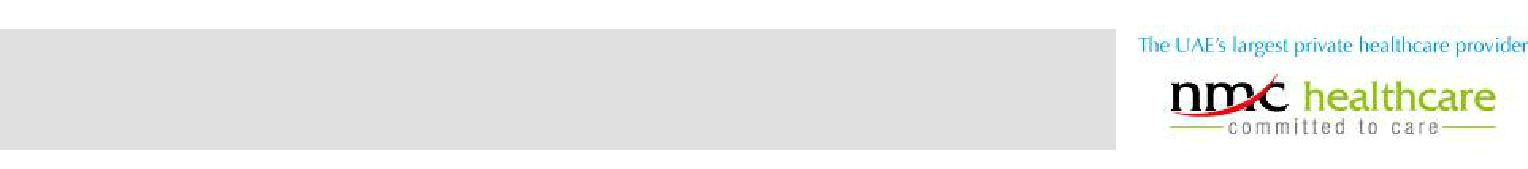 Bait Al Shifaa Pharmacy, New Medical Centre Hospital, DubaiPharmacist TraineeSep 2003 – Apr 2004 (8 months)CV of Veena, Pharmacist	Page 2 of 3New Medical Centre Pharmacy, Abu Dhabi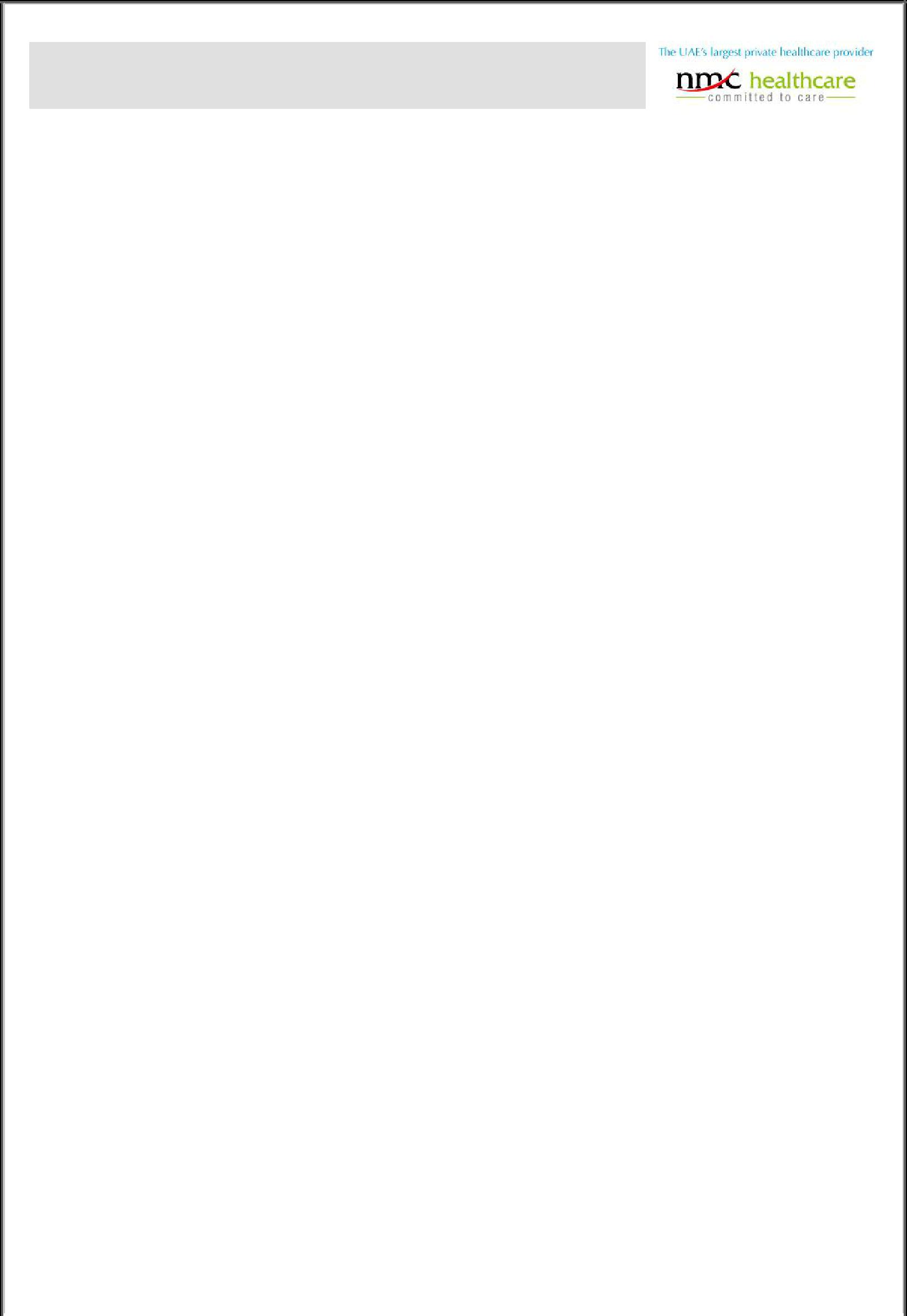 Pharmacist TraineeMar 2003 – Jul 2003 (3.5 months)Jos Medicals, Alappuzha, Kerala, IndiaPharmacistJul 2002 – Feb 2003 (8 months)Kerala State Drugs and Pharmaceuticals Ltd, Alappuzha, Kerala, IndiaTraineeMar 2001 – Jun 2001 (3 months)ACADEMIC CREDENTIALSDegree of Bachelor of Pharmacy from School of Medical Education, Mahatma Gandhi University, Kerala in 2002.TRAININGS / COURSES / CONFERENCES ATTENDEDUndertaking various training, courses and conferences as part of CMEIT SKILLSWorking knowledge of MS Office (Word, Excel, PowerPoint, Outlook, etc), Windows, ERP, HIS & other Internet Applications.PERSONAL DOSSIERAge & Date of Birth:Marital Status:Languages Known:Driving License:Visa Status:Notice Period:39 years, 29th April 1978MarriedEnglish, Hindi, Malayalam, Tamil and ArabicValid UAE Driving LicenseUAE Residence Visa (Husband’s Sponsorship)ImmediateCV of Veena, Pharmacist	Page 3 of 3